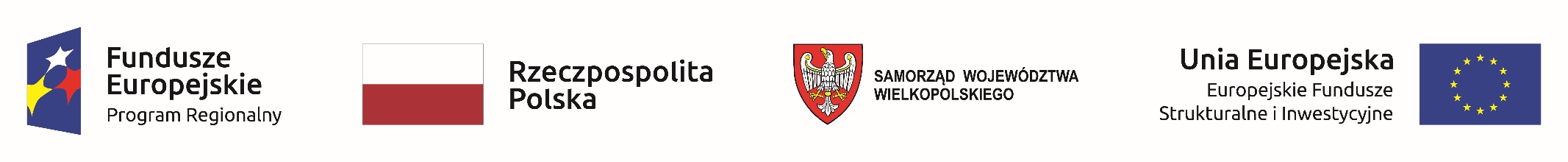 AG/ZP-17/2023															Załącznik nr 3I do SWZSZCZEGÓŁOWY OPIS PRZEDMIOTU ZAMÓWIENIA – ZESTAWIENIE WYMAGANYCH PARAMETRÓW TECHNICZNYCHPAKIET 9  FOTEL DO ĆWICZEŃ OPOROWYCH – 1 SZT. Producent:  Oferowany model/typ:Rok produkcji (wymagany fabrycznie nowy):* wypełnia Wykonawca UWAGA!!!Brak wpisu w polach parametr oferowany lub nie spełnienie zapisów poszczególnych warunków parametrów wymaganych spowoduje odrzucenie oferty Wykonawcy.Oświadczamy, że oferowane urządzenie/sprzęt/wyposażenie jest kompletne i będzie po zainstalowaniu gotowe do pracy bez żadnych dodatkowych zakupów..................................................................................                     miejscowość i data                                                                                                                                                                                                          ............................................................................... 													             podpis i pieczątka osoby uprawnionej Dokument elektroniczny, podpisany kwalifikowanym podpisem elektronicznym lp.Parametry techniczne  –  warunki graniczneParametr wymaganyParametr oferowany  I.FOTEL DO ĆWICZEŃ OPOROWYCH Konstrukcja fotela wykonana z kształtowników stalowych. W przedniej części fotela konstrukcja stalowa na której umieszcza się dobrane obciążeniaTakDwie głowice o regulowanym zakresie ruchu z pasami do stabilizacji udTakTapicerka odporna na działanie środków dezynfekującychTakRegulacja  kąta  oparcia  odbywa  się  ręcznie  przy  pomocy  sprężyny gazowejTakWymiary (dł. x szer. X wys.) [mm]: 1700 x 1000 x 720  (+/- 50mm) TakWysokość oparcia [mm]: 161 (+/- 50mm)TakRegulacja oparcia [o]: -20/+90TakMaksymalne obciążenie [kg]: 130 TakWyposażenie standardowe: obciążnik 1,25kg - 2szt, obciążnik 1kg - 2szt, obciążnik 0,5kg - 2sztTak